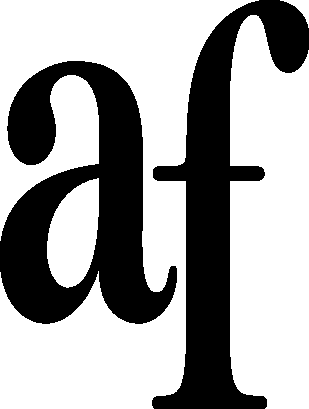 2018 Overseas Research Grants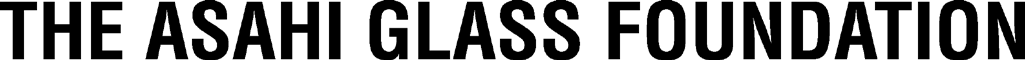 Solicitation Guidelines(For projects to start in 2019)1. Outline and MissionThe Asahi Glass Foundation has supported overseas research projects at Chulalongkorn University (CU) in Thailand since 1982, at the Institut Teknologi Bandung (ITB) in Indonesia since 1988, and at King Mongkut’s University of Technology Thonburi (KMUTT) since 2012. The Foundation hopes to contribute, through its programs for promoting science and technology, to the industrial, economical and social progress of these countries.2. Research Fields to be supportedThe Overseas Research Grants provide financial support for outstanding original research projects contributing to the development in science and technology. The major fields of research supported are Materials Sciences, Life Sciences, Information Sciences and Automatic Control, Environment, and Energy.3. EligibilityApplicants must be researchers at CU, ITB, and KMUTT who are personally engaged in graduate-level research projects in faculties or research institutes respectively affiliated with these universities.4. Applications4-1.   DeadlineApplication forms should be submitted to the respective university screening committee no later than October 26, 2018.4-2.   Budget and DurationThe budget for the grant will be approximately 500,000-1,000,000 Japanese yen per project, which will be decided by the screening committee of each University. The term of the project will be 1 to 2 years beginning June 2019. The funds will be remitted by the Foundation in June 2019 irrespective of the duration of research of the individual projects accepted.The total budget for each University will be noticed from the Foundation annually.4-3.   Items of Expenditure to which Grant Funds may be used(1) Instruments, devices and/or apparatus(2) Laboratory supplies and/or experimental reagents(3) Travel expenses(4) Miscellaneous (printing, communications, etc.)5. Screening Process(1) The CU, ITB, and KMUTT screening committees shall submit a list of all submitted applications and all screening committee members to the Foundation by November 2,2018, and shall immediately begin a merit-review scoring process.(2) The criteria for scoring should be based upon originality, academic and/or social significance, and practicability of the proposal.(3)  The final screening committees shall be held in December, 2018 and the committees shallsend the final list of proposals recommended for grant, together with dossiers containing the application forms, photos of expected grant recipients and the results of their evaluations to the Foundation by December 28, 2018.(4) The Selection Committee and the Board of Directors of the Foundation will study the recommended proposals, and the list of recipients to be awarded grants will be announced to each university by the end of April 2019.6. Reports(1) After completion of the project, the grant recipient will submit a research report to the Foundation prepared by following a specified format, and the submitted papers will be published in the Report of Grant-Supported Research, The Asahi Glass Foundation, issued annually.(2) In case, results of grant-supported research are to be published in scientific journals by grant recipients, acknowledgement should be included in the following way.This research was (partially) supported by the Asahi Glass Foundation.7. Contact informationThe Asahi Glass Foundation http://www.af-info.or.jp Science Plaza, 5-3, YonbanchoChiyoda-ku, Tokyo 102-0081 JAPANTel +81-3-5275-0620, Fax +81-3-5275-0871Director of Research Grant Tsuneo MANABE manabe@af-info.or.jp